Министерство образования и науки Российской ФедерацииФедеральное государственное автономное образовательное учреждениевысшего образованияНациональный исследовательский ядерный университет «МИФИ»Саровский физико-технический институт – филиал НИЯУ МИФИЭкономико-математический факультетКафедра философии и историиXX студенческая конференция по гуманитарным и социальным наукамIV студенческая конференция по экономике«Институциональная среда и модернизации России»7 декабря 2016 г.ОБЩЕСТВО ПОТРЕБЛЕНИЯ: ТЕОРЕТИЧЕСКИЕ КОНЦЕПЦИИ И РОССИЙСКАЯ РЕАЛЬНОСТЬДоклад:студентов группы БЭК34ДО. Глуховой, Н. ШаболдинойПреподаватель:кандидат исторических наук, доцентО. В. СавченкоСаров-2016Слайд 1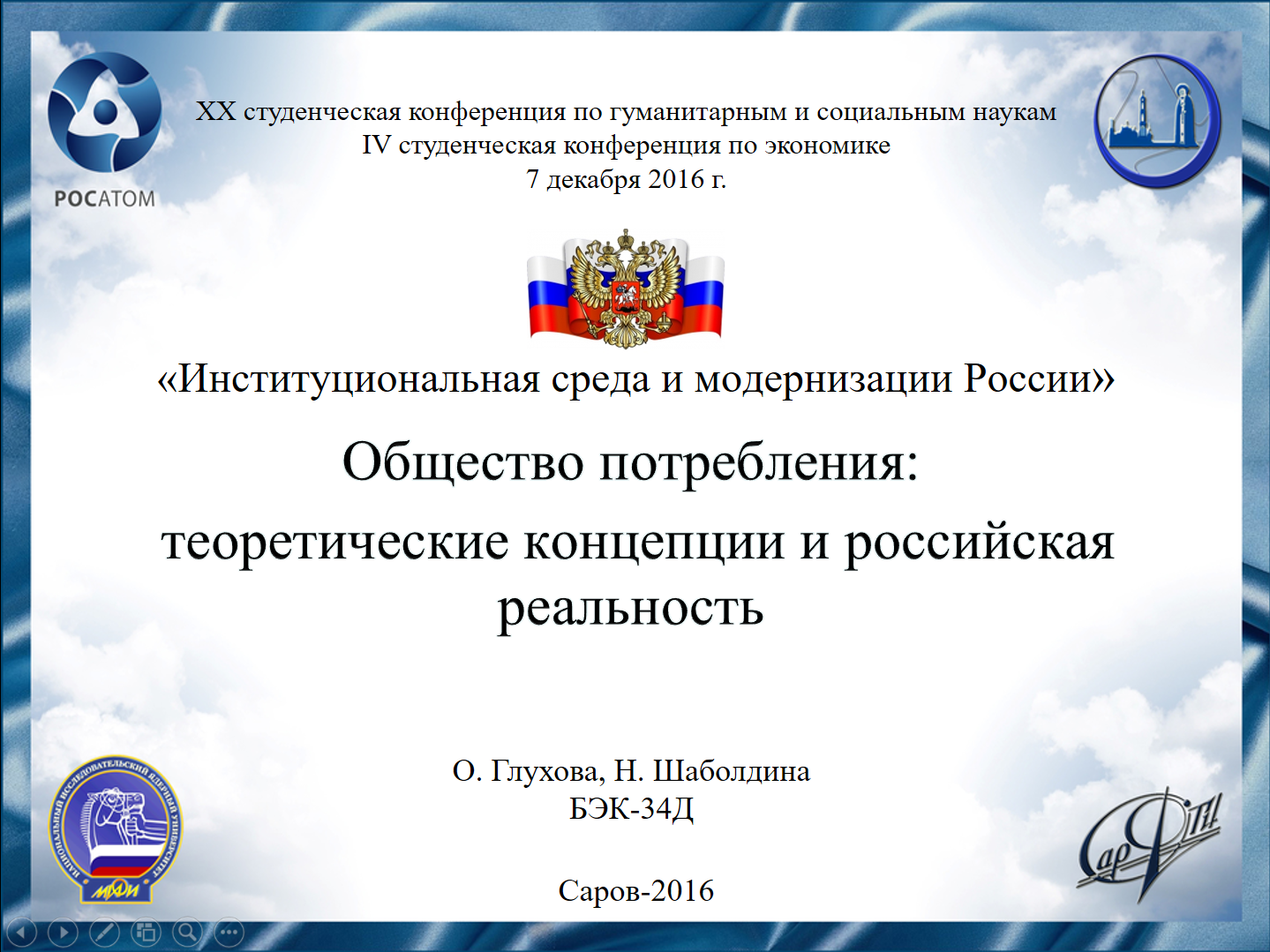 Здравствуйте, уважаемые коллеги и члены жюри, сегодня мы хотим представить вам доклад на тему «Общество потребления: теоретические концепции и российская реальность»Слайд 2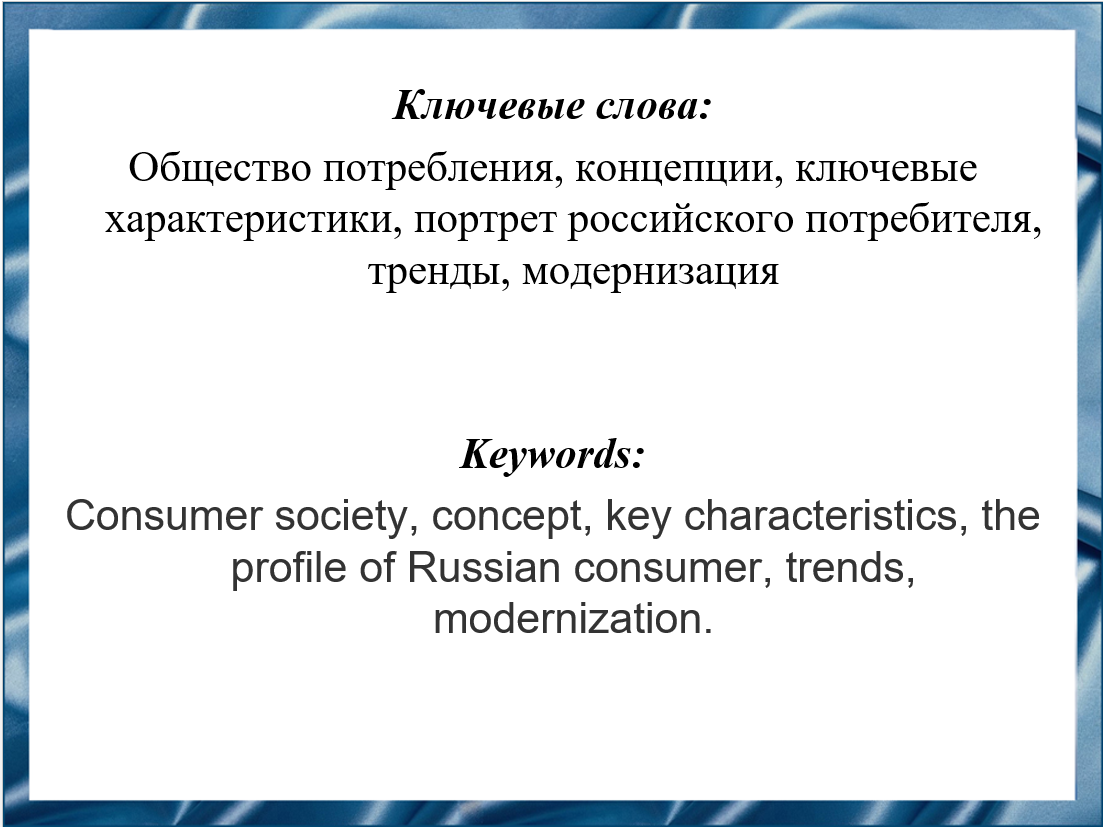 Слайд 3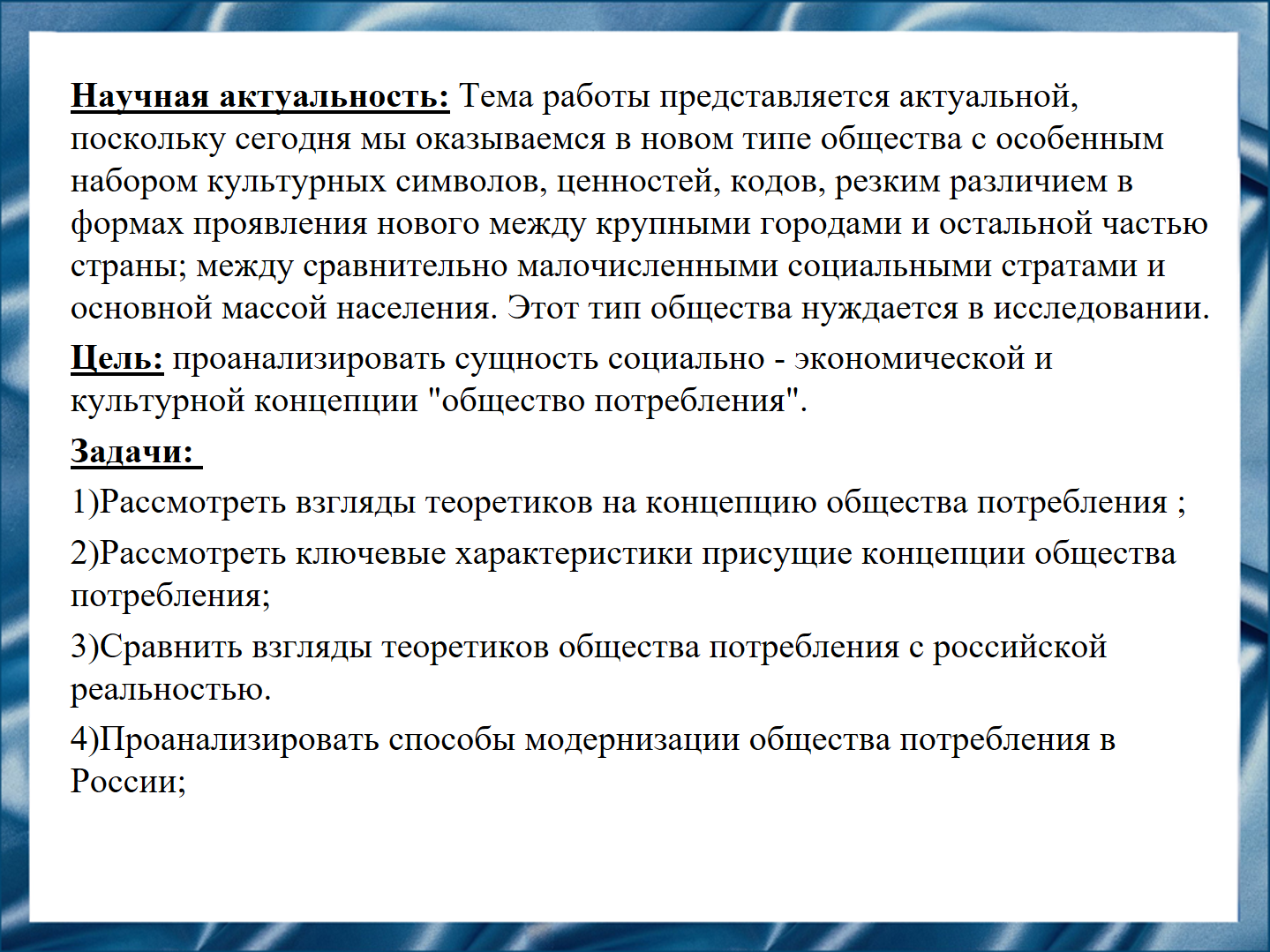 Слайд 4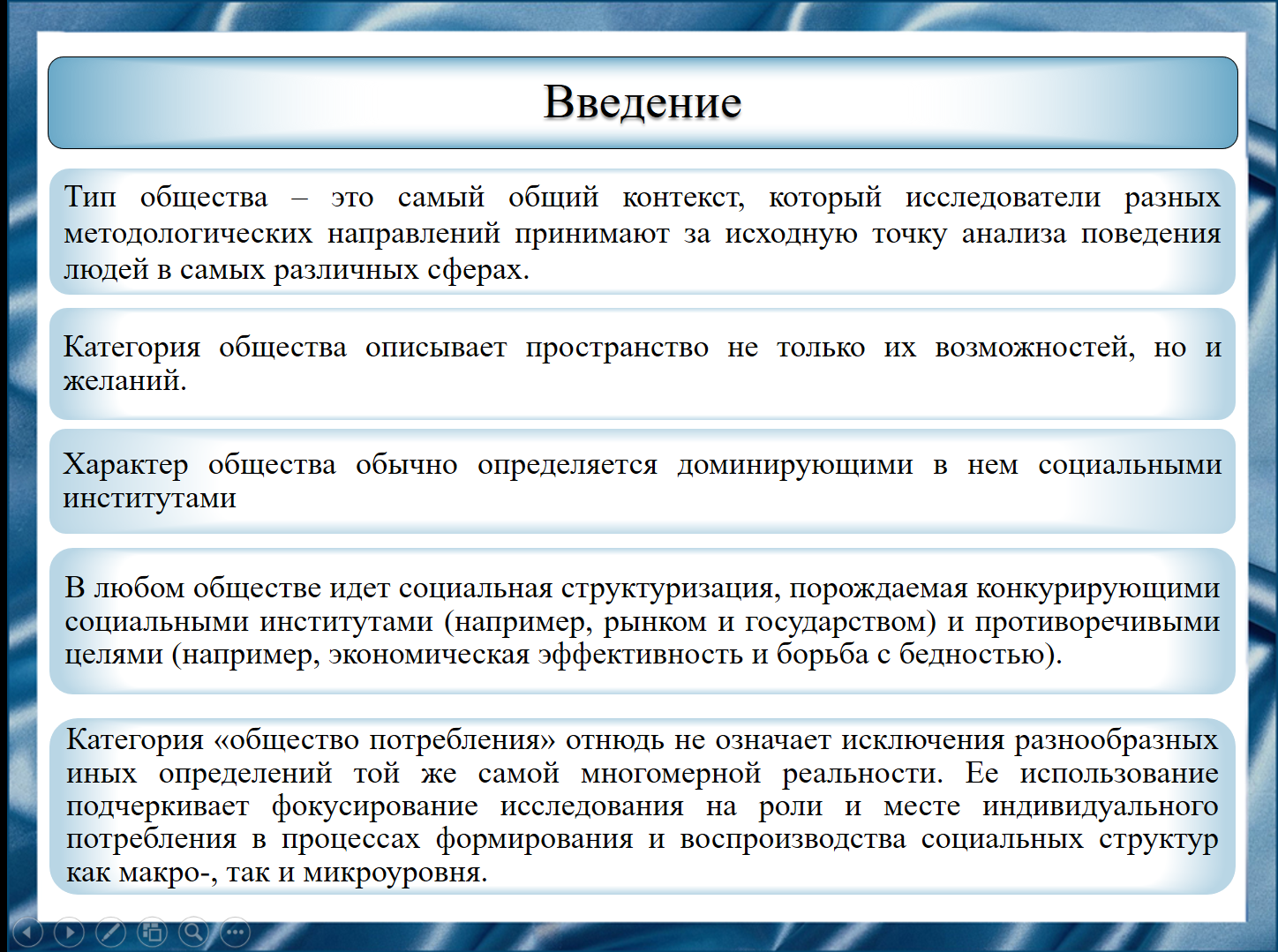 Тип общества – это самый общий контекст, который исследователи разных методологических направлений принимают за исходную точку анализа поведения людей в самых различных сферах. Поэтому категория «общество потребления» не означает исключения разнообразных иных определений той же самой многомерной реальности. Использование данной категории подчеркивает фокусирование исследования на роли и месте индивидуального потребления в процессах формирования и воспроизводства социальных структур как макро-, так и микроуровня.Слайд 5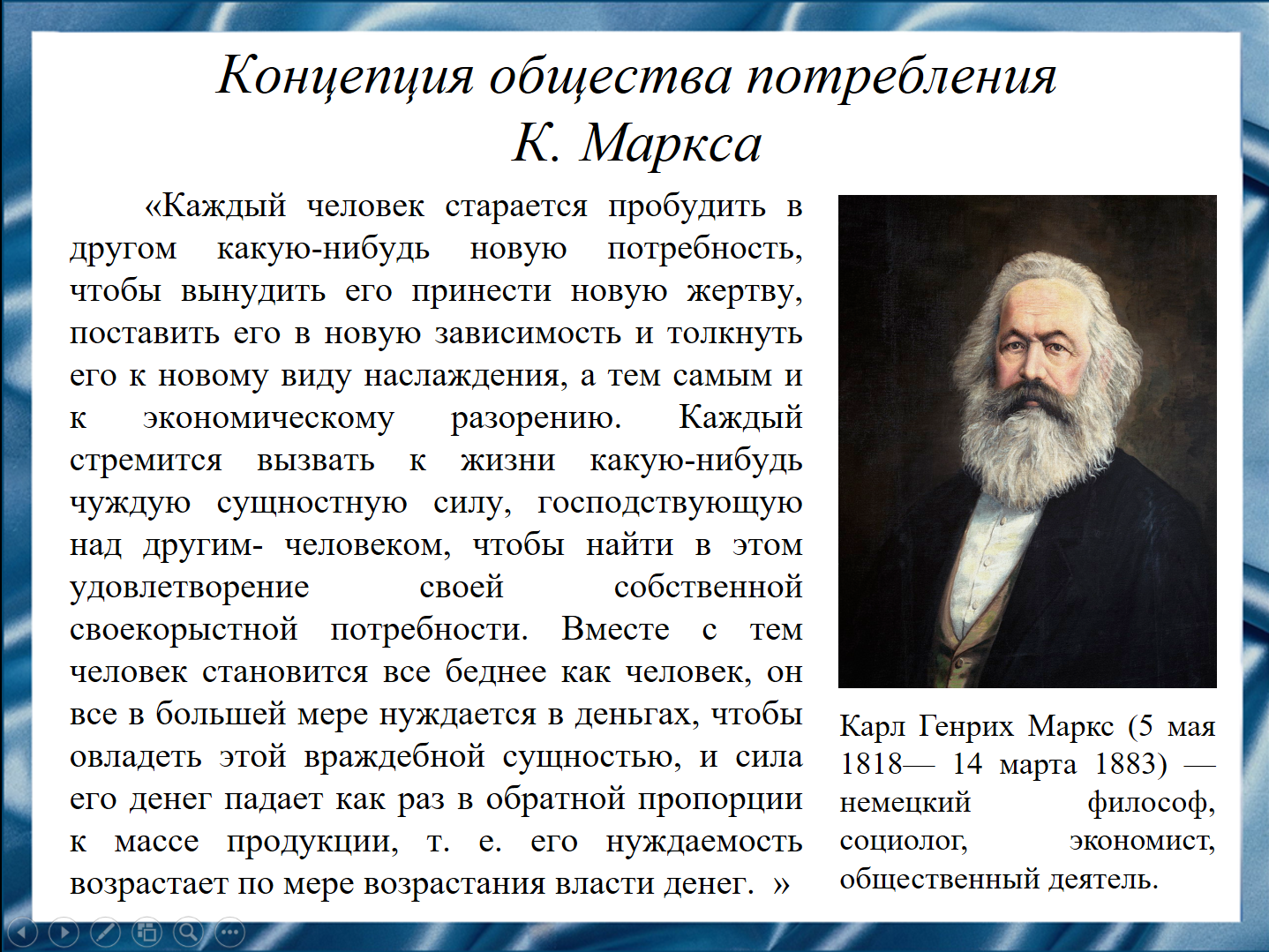 Рассмотрим концепцию общества потребления Карла Маркса.По мнению Маркса, вместе с ростом массы предметов растет царство чуждых потребностей, и каждый новый продукт представляет собой новую возможность взаимного обмана и взаимного ограбления. Вместе с тем человек становится все беднее как человек, он все в большей мере нуждается в деньгах. Таким образом, деньги становятся все в большей мере единственным могущественным свойством. Безмерность и неумеренность становятся их истинной мерой. Но классическая социально-экономическая теория не обращает внимания на целые сегменты человеческой жизни, связанные с досугом. Маркс и его сторонники интересовались прежде всего производством и трудом, а не досугом, в рамках которого и существует потребительская культура.Слайд 6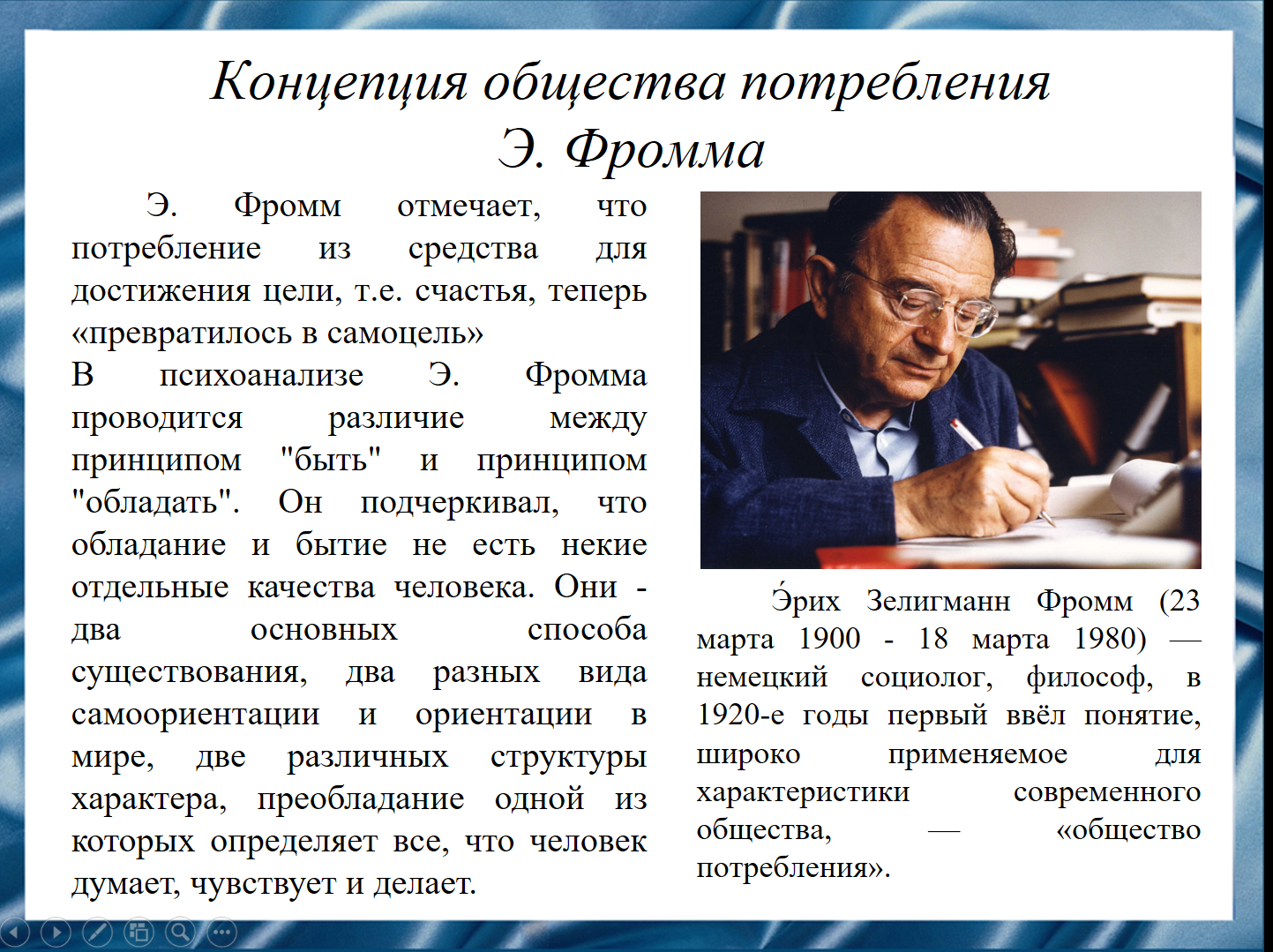 Рассмотрим взгляд Эриха Фромма на концепцию общества потребления.Анализируя, как в обществе потребления человек становится чужим самому себе, Фромм отмечает, что во все времена существовало противоречие между двумя основными способами существования человека — обладанием и бытием, между обыденностью и стремлением вновь вернуться к подлинным основам человеческого бытия. Слайд 7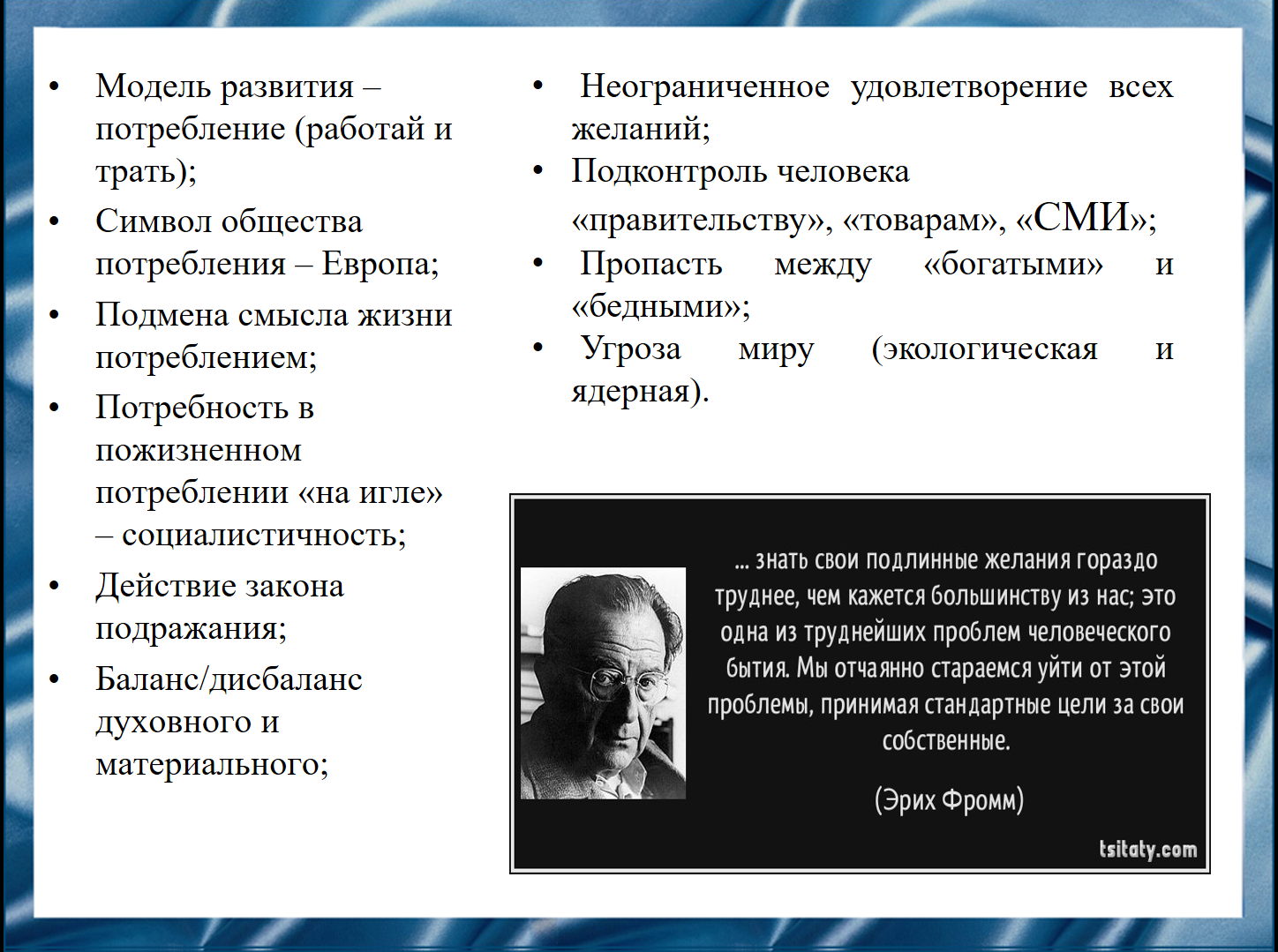 Однако, отмечает он, если раньше одиночество человека и другие извечные вопросы бытия осмыслялись через такие высокие формы как греческая трагедия, ритуальные действа и обряды, то сегодня наше стремление к драматизации важнейших явлений бытия — жизни и смерти, преступления и наказания, борьбы человека с природой — изрядно измельчало и приняло форму увлечения спортивными состязаниями, преступлениями, о которых нам каждый час вещает телевидение и СМИ. Слайд 8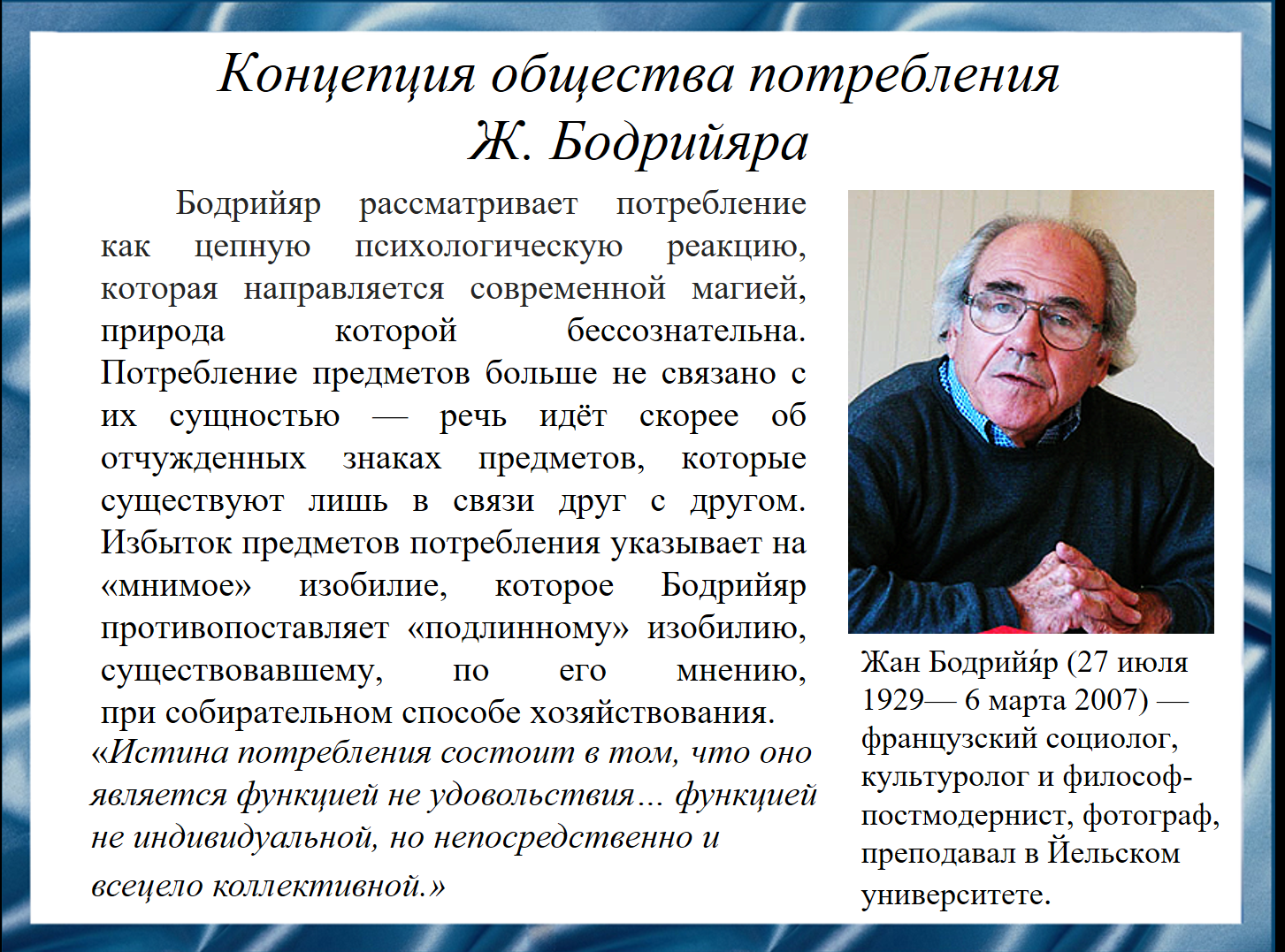 Рассмотрим концепцию общества потребления Жана Бодрийяра.Бодрийяр считает, что общество потребления — это общество самообмана, где невозможны ни подлинные чувства, ни культура, и где даже изобилие является следствием тщательно маскируемого и защищаемого дефицита, имеющего смысл структурного закона выживания современного мира.Слайд 9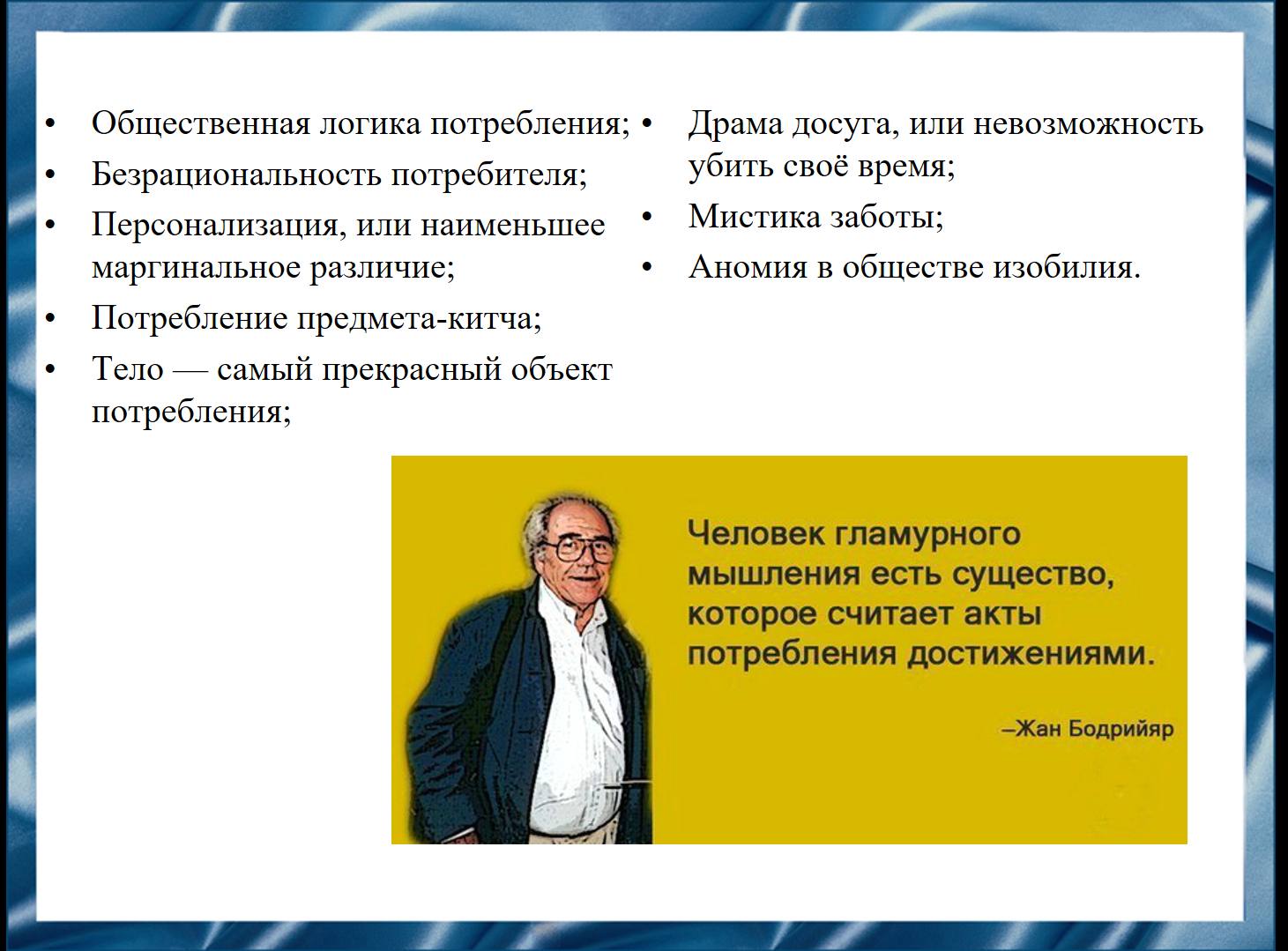 Бодрийяр считает, что в манипулировании потреблением содержится объяснение парадоксов современной цивилизации, для которой равно необходимы бедность, войны и эстетическая медицина, преследующие одну и ту же цель — создание уходящих в бесконечность целей для наращивания производства.Слайд 10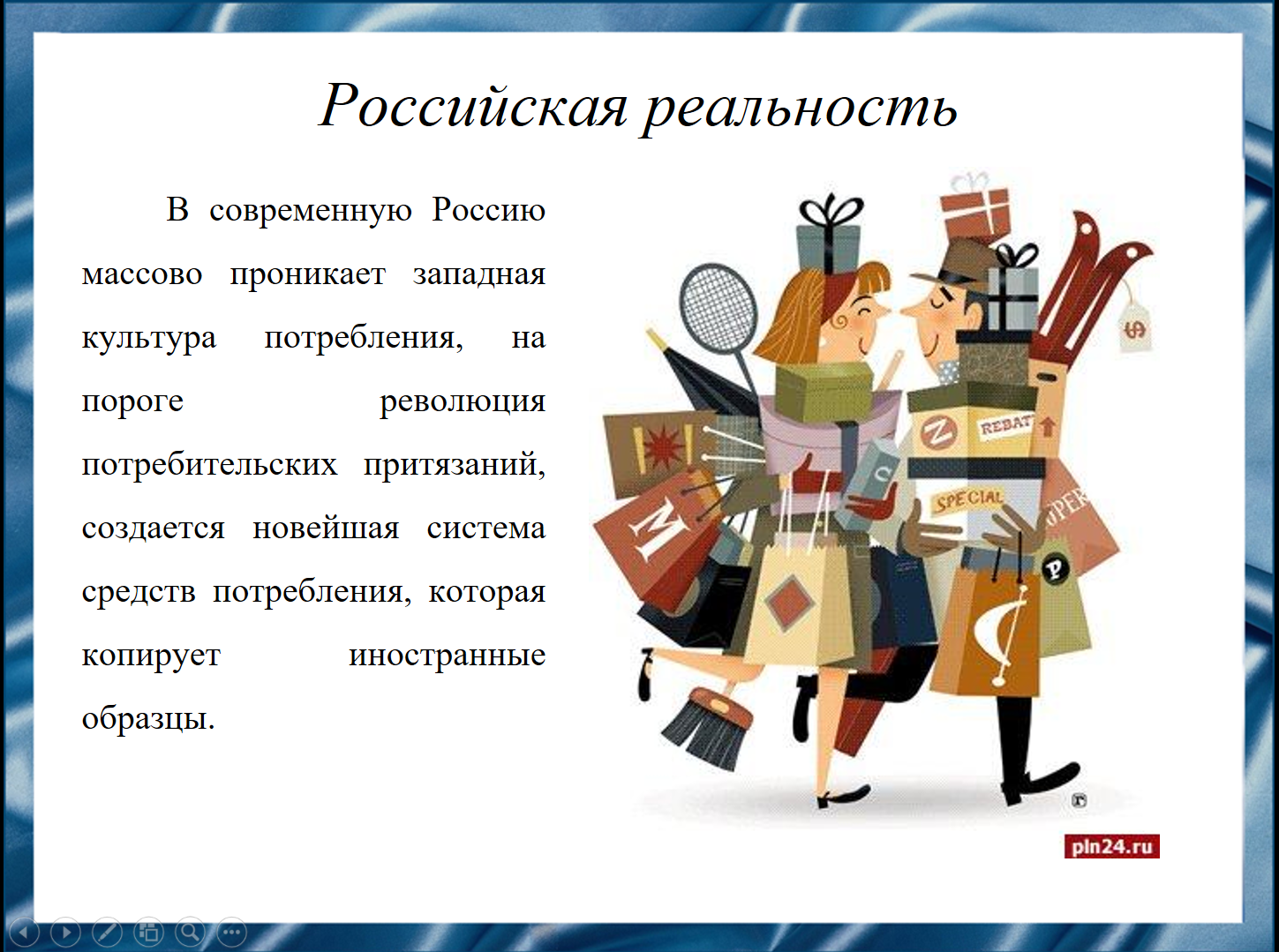 Российская реальностьВ современную Россию массово проникает западная культура потребления, на пороге революция потребительских притязаний, создается новейшая система средств потребления, которая копирует иностранные образцы.Слайд 11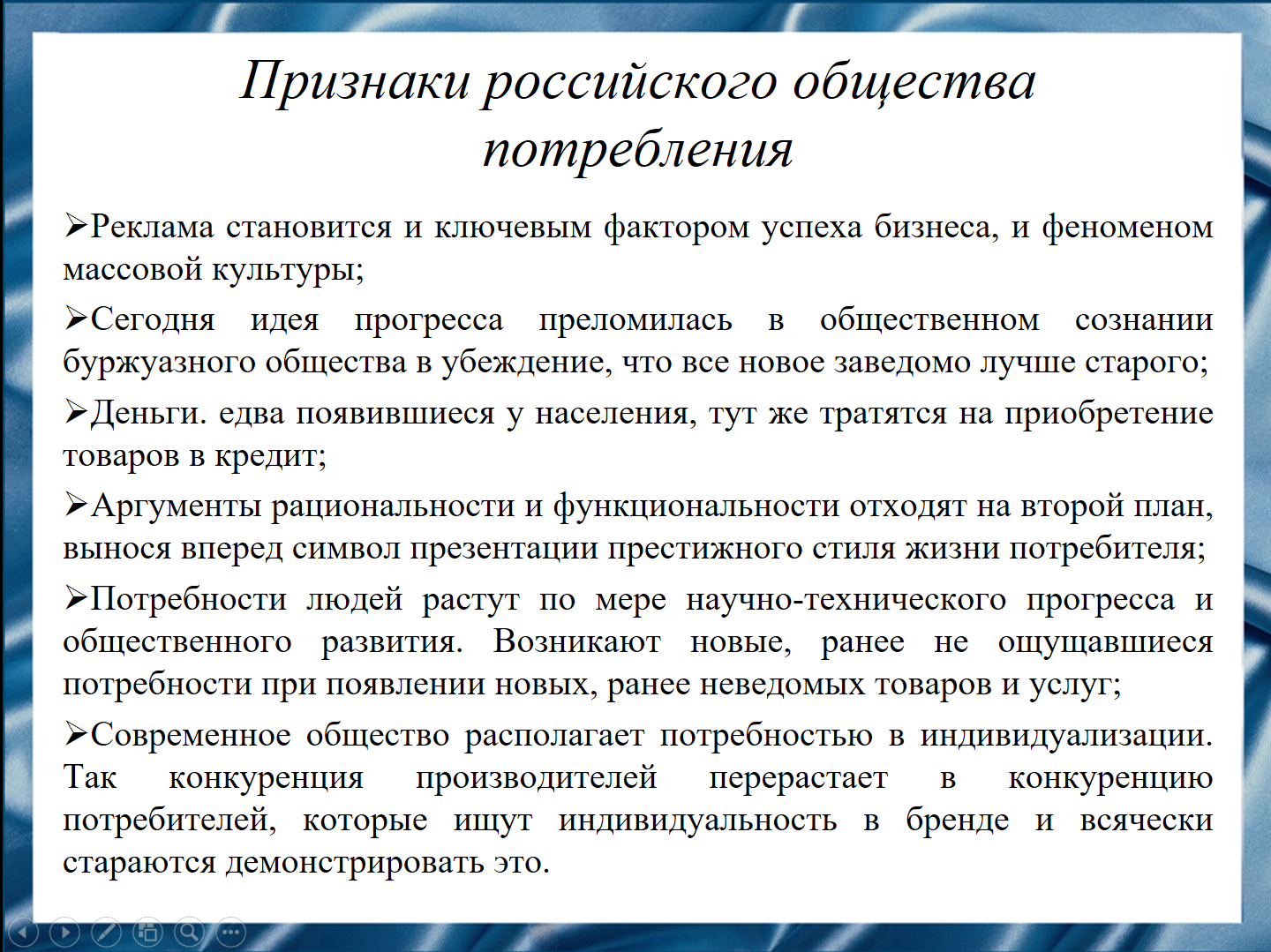  Однако в отличие от высокоразвитых стран мира общество потребления формируется в нашей стране в виде оазисов в кризисном социальном пространстве. Оазисы общества потребления являются источником желаний, надежд, иллюзий и мотивов для огромной части населения, особенно — современной молодёжи. Меньшая часть населения имеет возможность жить в них. Большинство же находится в виртуальном обществе потребления, которое можно наблюдать с помощью телевидения, разнообразной рекламы, в магазинах и на улицах, к которому можно стремиться, постоянно покупая товары в кредит, следуя брендам и моде, старанием всячески отличиться от других, но в которое мало шансов войти.Слайд 12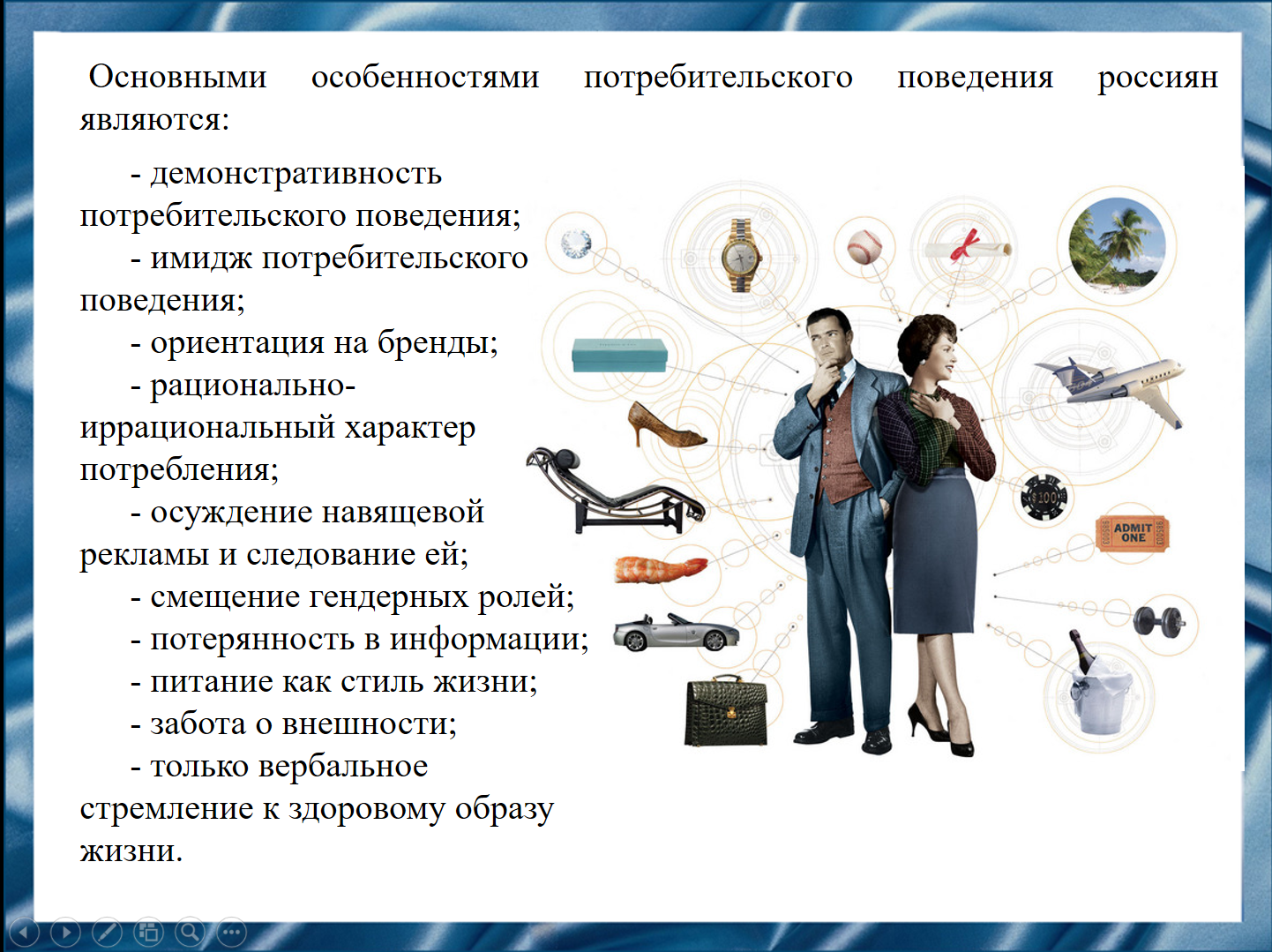 Данное поведение можно увидеть, если рассмотреть основные особенности потребительского поведения россиян. Например, рационально-иррациональный характер поведения говорит о том, что мы стараемся покупать товары, которые нам нужны, но одновременно совершаем спонтанные покупки. Или, например, смещение гендерных ролей означает, что мужчины становятся все более активными и разборчивыми покупателями, причем не только в традиционных технических областях, но и при выборе продуктов питания, косметики, одежды.На сегодняшний день существует множество индексов, помогающих оценить потребительские интересы и ожидания. Слайд 13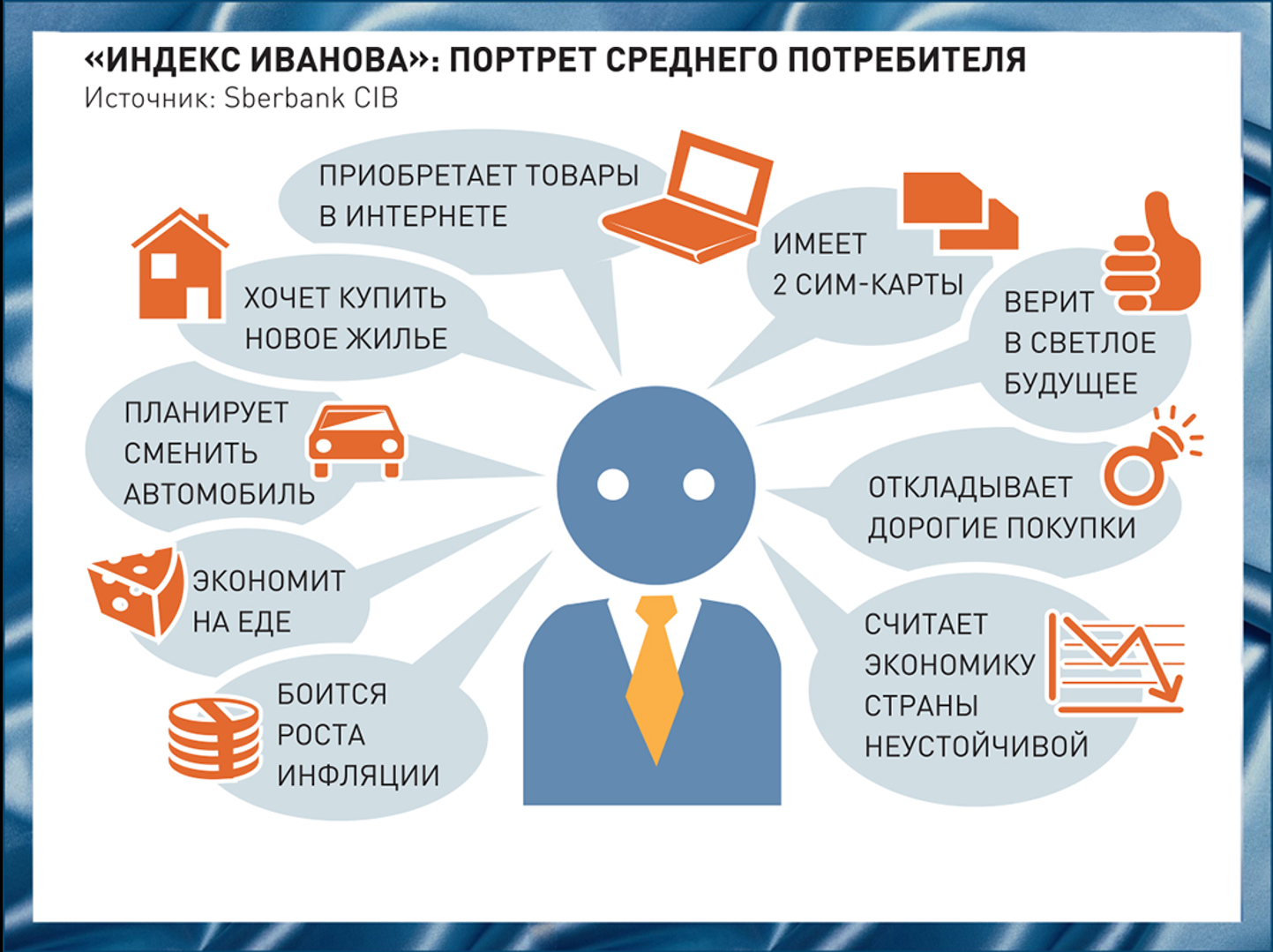 Наиболее интересным же индексом для российской действительности является индекс потребительских ожиданий (индекс Иванова). По данным исследования Сбербанка-CIB, 2015 года, классический российский мистер Иванов – уверенный в себе среднестатистический потребитель, имеющий машину, квартиру, его доходы снижаются, но он все равно с оптимизмом смотрит в будущее: экономит на продуктах, имеет две сим-карты, планирует купить новое жилье и сменить машину. Но при этом он боится роста инфляции, откладывает дорогие покупки и вообще считает экономику страны неустойчивой.Данное противоречие говорит о желании приблизиться к западной культуре потребления, но одновременно неуверенности и невозможности этого сделать.Слайд 14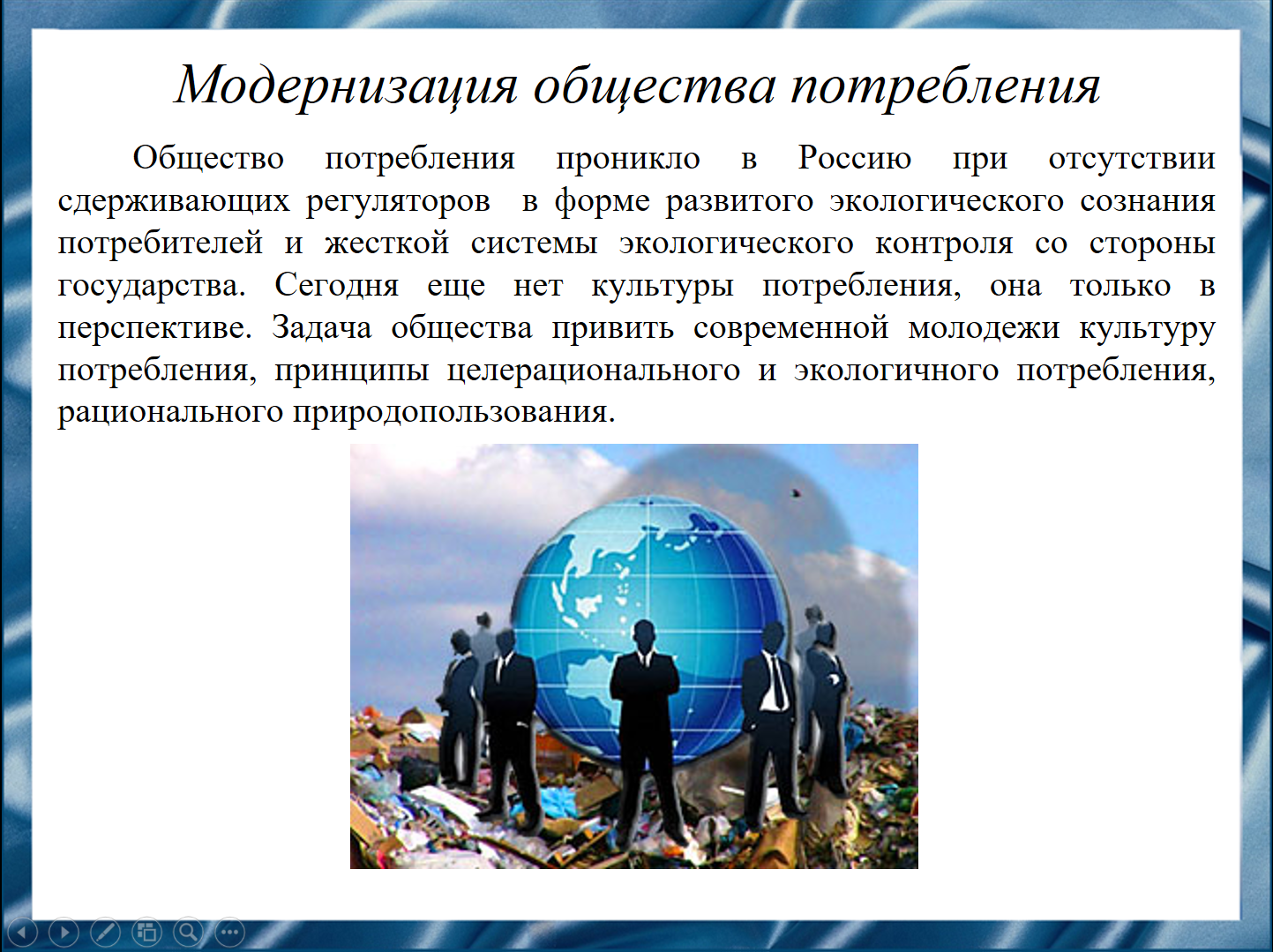 Общество потребления проникло в Россию при отсутствии сдерживающих регуляторов в форме развитого экологического сознания потребителей и жесткой системы экологического контроля со стороны государства. Сегодня еще нет культуры потребления, она только в перспективе. Задача общества привить современной молодежи культуру потребления и принципы экологичного и рационального природопользования.Слайд 15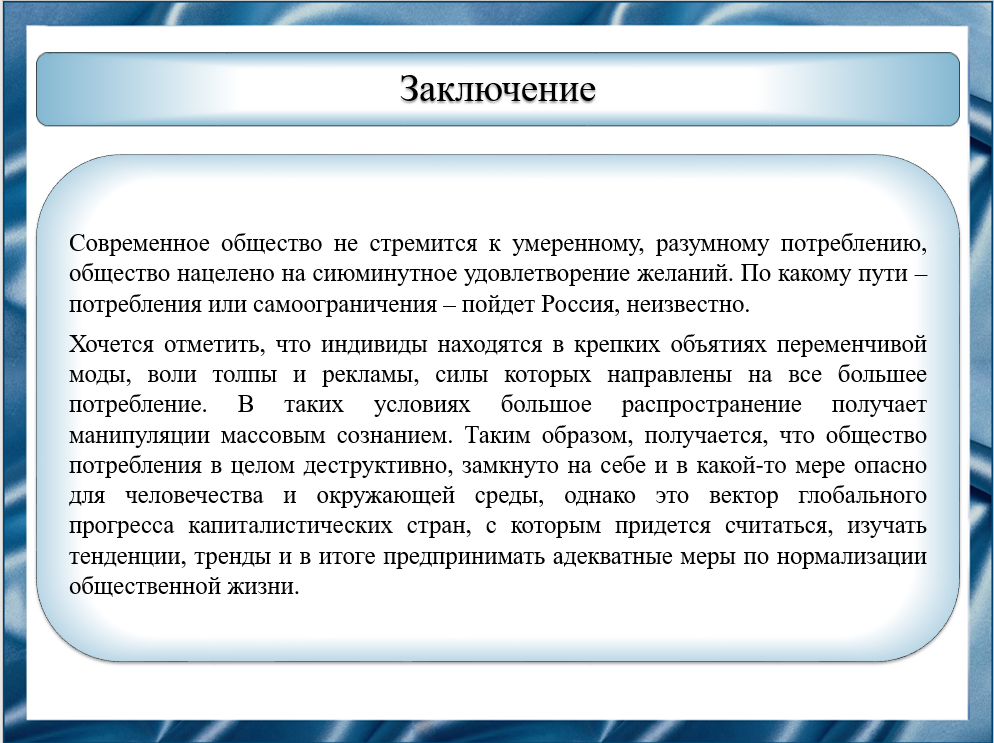 В заключение хотелось бы сказать, что современное общество не стремится к умеренному, разумному потреблению, общество нацелено на сиюминутное удовлетворение желаний.  По какому пути – потребления или самоограничения – пойдет Россия, неизвестно.Хочется отметить, что индивиды находятся в крепких объятиях переменчивой моды, воли толпы и рекламы, силы которых направлены на все большее потребление. В таких условиях большое распространение получает манипуляции массовым сознанием. Таким образом, получается, что общество потребления в целом деструктивно, замкнуто на себе и в какой-то мере опасно для человечества и окружающей среды, однако это вектор глобального прогресса капиталистических стран, с которым придется считаться, изучать тенденции, тренды и в итоге предпринимать адекватные меры по нормализации общественной жизни.Слайд 16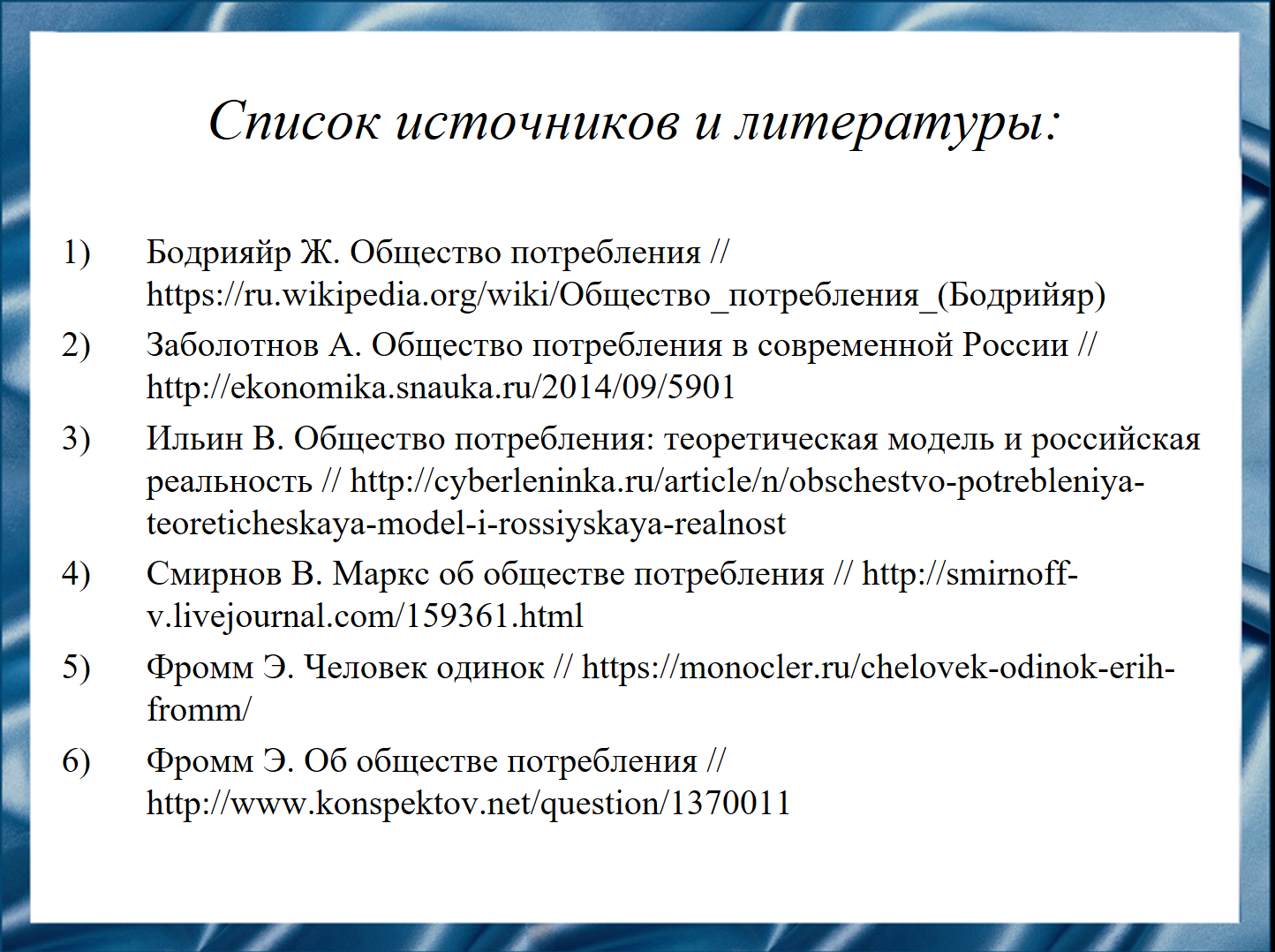 На этом наше выступление закончено. Спасибо за внимание.Слайд 17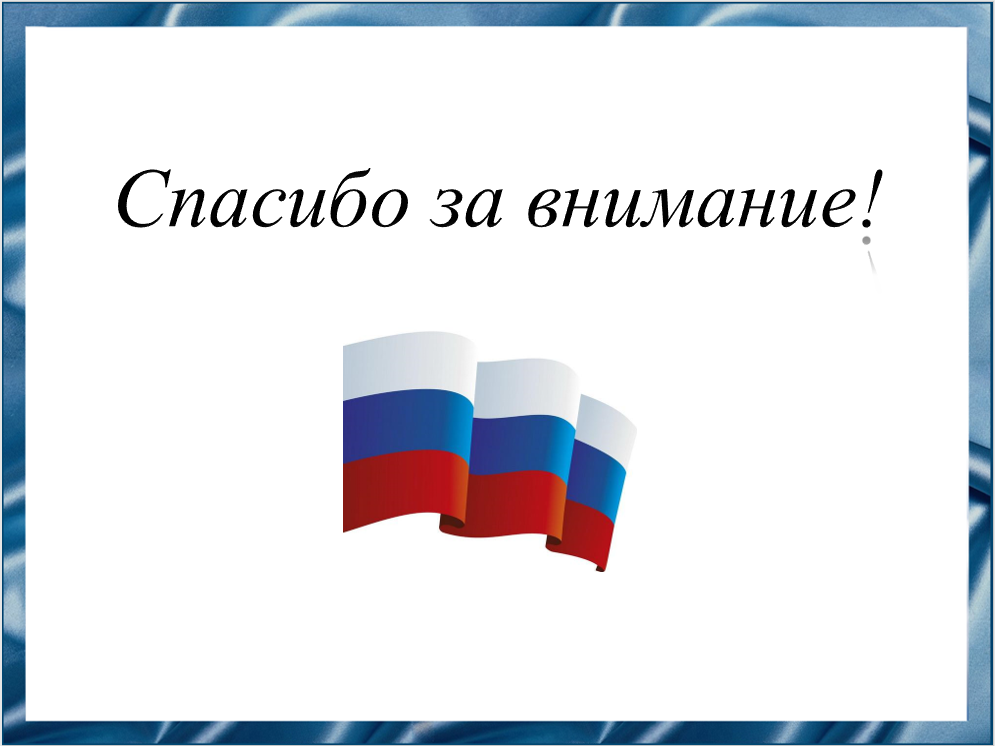 